UJI KOMPETENSI KEAHLIANTAHUN PELAJARAN 2021/2022SOAL UJI KOMPETENSISatuan Pendidikan	:	Sekolah Menengah KejuruanKompetensi Keahlian	:	MultimediaAlokasi Waktu		:	24 jamBentuk Soal		:	Penugasan PeroranganJudul Tugas		:	Media Promosi CetakSOAL ASPEK PENGETAHUAN“SELAMAT & SUKSES”Elemen KompetensiSoalMenampilkan pengetahuan multimedia dan industri percetakanNizar mempunyai usaha kerupuk ikan yang terkenal di daerahnya, pembelinya berbagai kalangan, namun usahanya tersebut belum mempunyai identitas produk, maka agar usaha kerupuk ikan nizar menarik perhatian pelanggan atau calon konsumen dan semakin berkembang maka diperlukan produk desain grafis untuk mempromosikannya, produk desain grafis yang tepat dibutuhkan Nizar adalah ….MuralDesain/halaman webLogoDesain kaosSpandukMenampilkan pengetahuan tentang kebijakan & peraturan pemerintahSebagai seorang Desainer agar terhindar dari jeratan hukum atas pelanggaran hak cipta maka perlu memperhatikan banyak hal, diantaranya …Mengadaptasi dari berbagai sumberMencontoh hasil desain yang terkenal Menggunakan aset desain yang sama di freepikMembuat konsep logo yang sedang trenMengadaptasi menjadi bentuk baru.Menampilkan pengetahuan proses pra cetakDi Sekolah Menengah Kejuruan akan diadakan HUT sekolah, yang akan dihadiri seorang youtuber terkenal Mat Rukun, untuk mempromosikan acara tersebut akan digunakan media promosi baliho, resolusi yang digunakan untuk mencetak baliho tersebut adalah …150 dpi 300 dpi 600 dpi72 dpi64 dpiMenampilkan pengetahuan teknik multimedia dan persyaratannyaPerhatikan huruf berikut pada gambar berikut!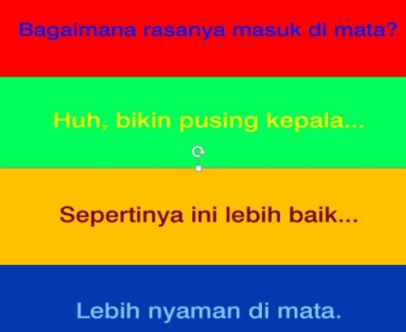 Pengguanaan huruf mengacu pada prinsip...VisibilityReadibilityVisibilityClarityHirarkiMengetahui dasar teori warnaCMYK adalah proses pencampuran pigmen warna cyan, magenta, yellow, dan key/black dicampurkan dengan komposisi tertentu sehingga mampu menghasilkan warna subtractive.. Penerapan kombinasi warna CMYK dapat ditemukan pada …Layar monitorPembuatan pewarna crayonIndustri percetakan offsetPresentasi visualHalaman websiteMengetahui dasar biaya produksiDalam hal ini teaching factory SMK Kompetensi Keahlian multimedia akan memproduksi ID Card Siswa kelas X  dengan output barang jadi sejumlah 600 ID CARD selama 1 bulan. Berikut adalah rincian biaya produksi cetak ID card tersebut selama satu bulan :Biaya pembelian Bahan Baku = Rp. 740.000Biaya Cetak ID Card                =  Rp . 410.00Biaya Tenaga Kerja Langsung = Rp. 2.400.000Biaya Sewa Alat                       = Rp. 250.000Jika persentase keuntungan yang diharapkan adalah 40% dari biaya produksi maka berapakah harga jual tiap unit nya?Mengidentifikasi komponen elektronika multimediaPerhatikan jenis kamera foto berikut:Twins Lens ReflexSingle Lens ReflexMirrorlessPolaroidView KameraTeta 360Prosumer Berdasarkan deskripsi diatas, yang termasuk jenis kamera analog adalah …1, 2, 31, 2, 42, 4, 53, 5, 65, 6, 7Mengeksplorasi ruang lingkup multimediaPerhatikan gambar berikut: 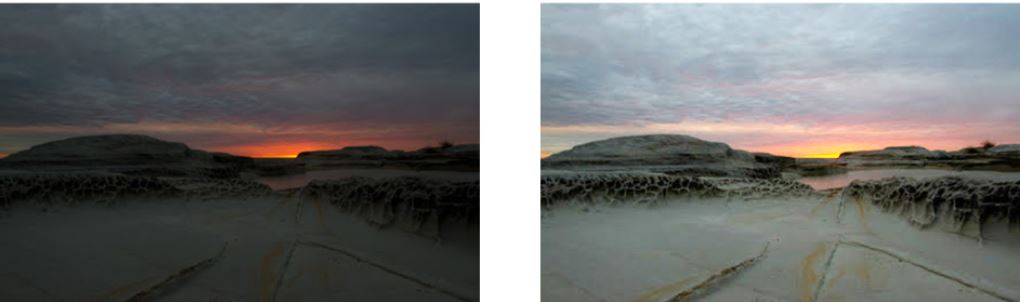 Untuk mengatur gelap terang berdasar kontras gambar pada adobe photoshop seperti gambar berikut menggunakan ....image>adjusment> thresholdimage>adjusment> photofilterimage>adjusment> curvesEdit>preset>levelEdit>preset>brightness and contrastMenilai fungsi dan kegunaan sistem operasi multimediaPada saat menyalakan computer, tiba-tiba computer mengalami bluscreen dengan tertulis “UNEXPECTED_KERNEL_MODE_TRAP” (0X0000007F) pada monitor. Hal ini menjelaskan bahwa kerusakan terjadi pada....hardware yang berlebihanKerusakan pada memory komputerSlot memory motherboard rusakKetidakcocokan driver pada computerKesalahan konfigurasi jumper hardwareMengidentifikasi garis besar peran multimediaMultimedia Content Production adalah penggunaan beberapa media (teks, audio, graphics, animation, video dan interactivity) yang berbeda dalam menyampaikan suatu informasi atau menghasilkan produk multimedia. Berdasarkan deskripsi tersebut yang termasuk dalam multimedia content production adalah …TVGameEntertainmentMedia InteraktifTutorialMengembangkan persyaratan fungsiSriyatno seorang arsitek yang hobi fotografi, dia mempunyai budget 20 juta untuk kebutuhan kamera foto yang sistemnya full manual control untuk mendukung profesinya, karena dia harus mendapatkan gambar-gambar yang full frame (tanpa cropping) , selain itu dia membutuhkan lensa yang fungsinya dapat memperkokoh bangunan-bangunan arsitektur miliknya. Jenis kamera dan lensa apa yang seharusnya dibeli Sriyatno?Mengikuti prosedur lingkungan kerja tentang kesehatan, keselamatan dan keamananSalah satu prosedur yang harus diperhatikan oleh seorang cameramen ketika akan menggunakan kamera foto adalah …Melepas baterai sesuai dengan SOP penggunaan kameraCek apakah Battery packnya sudah terisi penuh atau tidak ,jika tidak harus segara di charge ( diisi kembali )Menambahkan perangkat plug-in sesuai dengan kebutuhan pengambilan gambarCek Software pengolah video apakah dapat berjalan dengan baikMenginstal ulang software pengolah video.Keadaan DaruratAttur, Nora, dan Risma menyukai fotografi Satwa liar, mereka akan mendokumentasikan foto-foto badak di Taman Nasional Ujung Kulon, agar hasil pemotretan sesuai dengan harapan dan menjamin keselamatan jiwa mereka maka peralalatan/ asesoris fotografi yang harus dibawa adalah …Vertikal grip, tripod, dan lensa teleTripod, filter gradual, dan softboxLens hood, lensa wide, dan reflectorSlave unit, blitz, dan filter CPLColor meter, tilt shif lens, dan droneMenyediakan umpan balik pada kesehatan, keselamatan dan keamananHal-hal yang perlu diperhatikan dalam menyimpan dan merawat kamera digital …Menyimpan di suhu 40° agar tidak lembab dan berjamur.Menyimpan dilemari bajuJangan melepas bateri saat tidak digunakan agar penutup batrei tidak cepat rusakMenggunakan lensa tanpa filter UV saat melihat gerhana matari cincin karena cahaya gelapMembersihkan kamera dan lensa setelah digunakan untuk pemotretab di pantaiMenjaga stok warna produksi dan pewarnaan tanganPerhatikan gambar berikut!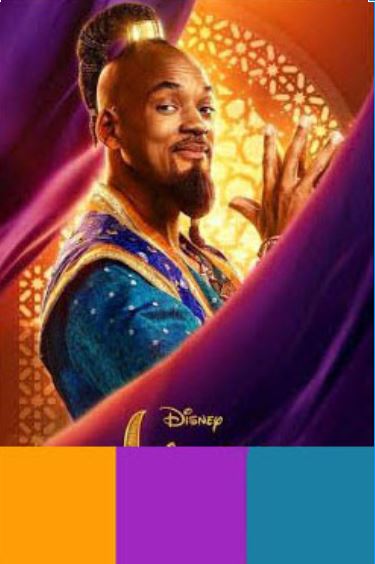 Jenis warna yang mengacu color wheel pada gambar di atas adalah …TriadicAnalogMonokromKomplementerSplit komplementerMenilai kualitas kamera digitalNugroho ingin duduk dekat jendela sebuah kafe sambil melihat air hujan, dia ingin mengabadikan momen percikan air hujan yang menempel kekaca jendela. Teknik pemotrtan dan Panjang fokal yang dibutuhkan untuk pemotretan moment tersebut adalah …